Proof of Principle Fund | Grant application formRevision:	V03Date:	22 May 2017Project title	     Applicant	     Location	     Application version	     Application date	     ContentsContents	2Introduction	3Management summary	41	Applicant details	52	Financial details	63	Innovation project	74	Feasibility study	115	Signature	15Appendix 1	SME declaration	16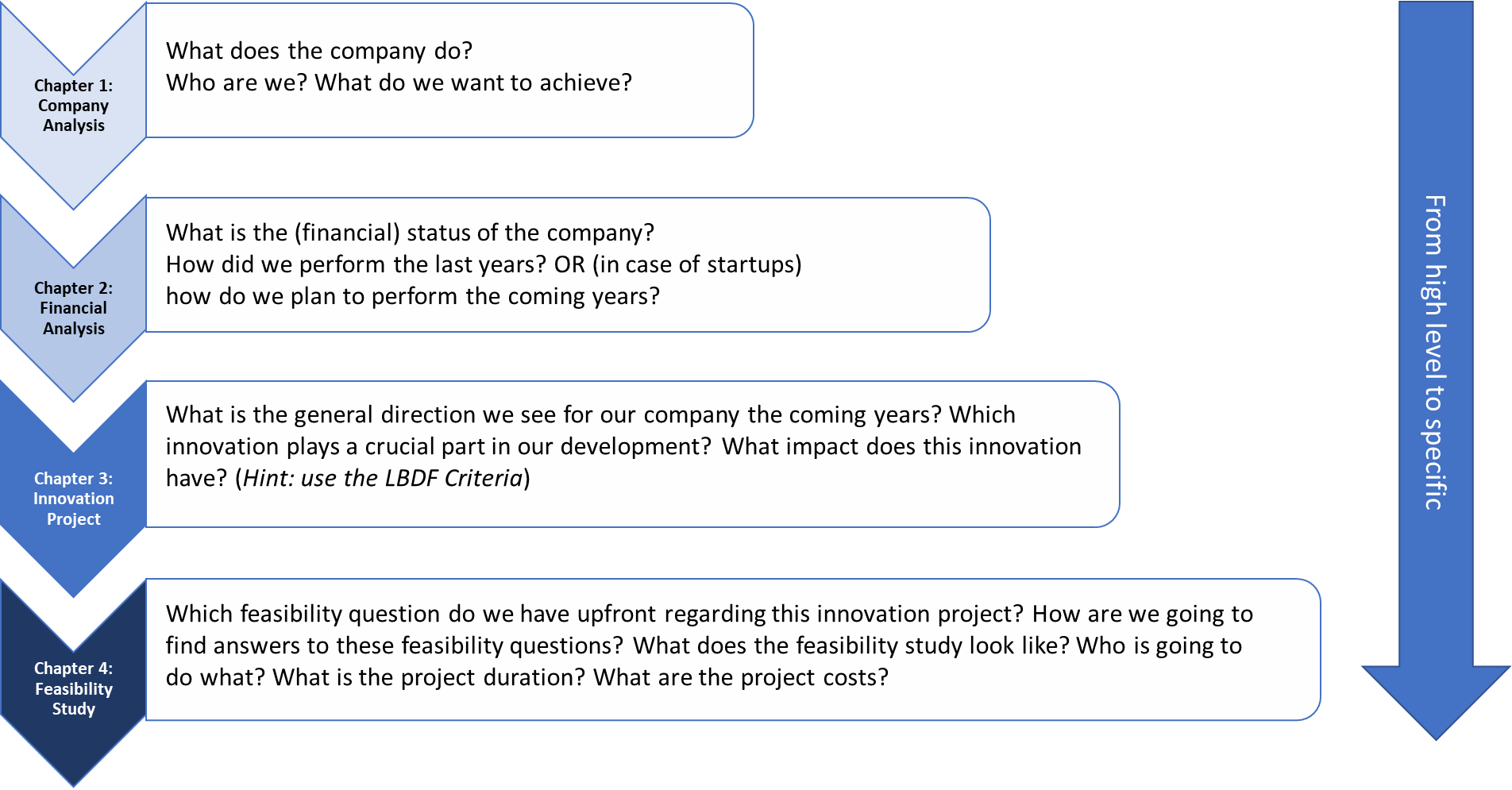 IntroductionPlease note that the following rules apply to this application:This document is intended for persons who wish to apply for a grant from the Proof of Principle (PoP) Fund, provided by the Limburg Business Development Fund (LBDF).The sole aim of the Limburg Business Development Fund is to boost competitiveness and strengthen support structures for businesses in Limburg.Grants from the PoP Fund are exclusively intended to be used to carry out research into the technical, economic, and commercial feasibility of a new product, service, or technology to be developed. The results of the research must also be incorporated into an overall plan, describing how the new product/market combination will be transformed into a business activity.Applications may be submitted electronically at www.liof-lbdf.nl.Once you have submitted your application, you will receive confirmation immediately.Only complete applications will be considered. An application is deemed to be complete if all fields have been filled in, and the application form and SME declaration have been signed by an authorized person. If your application is complete, you will receive confirmation of receipt. If your application is not complete, you will be informed of this. If your application is admissible, it will be assessed by the LBDF. The grant you have requested will then be approved or declined following assessment. The applicant will be informed of the LBDF’s decision.DefinitionsFeasibility study: The part of the innovation project required to determine the technical, economic or commercial feasibility of a new product, service, or technology to be developed.Management summaryPlease provide a concise summary of your innovation project, including a clear description of the reason or problem, its objective(s), its innovative nature, its market prospects, and its economic impact.Applicant details1.1. Your business1.2 Contact details1.3 Your profilePlease provide a description of the entrepreneur(s), the business, and how it has developed. Describe the structure of the business and specify any affiliated legal entities (e.g. shareholders, affiliates, subsidiaries, and holdings) in an organization chart. Also state the percentage of affiliation of such legal entities.1.4 Business analysisDescribe your current situation: key products/services and processes, business models, market, customers, and competition. Also provide figures for the scope or size.Financial details2.1 Your financial detailsIn the table below, please provide your financial details over the last three financial years and a forecast for the ongoing or next financial year. This table will be considered when assessing your enterprise.ExplanationYou must provide an explanation of any financial details that could be relevant to the grant application and assessment.Innovation project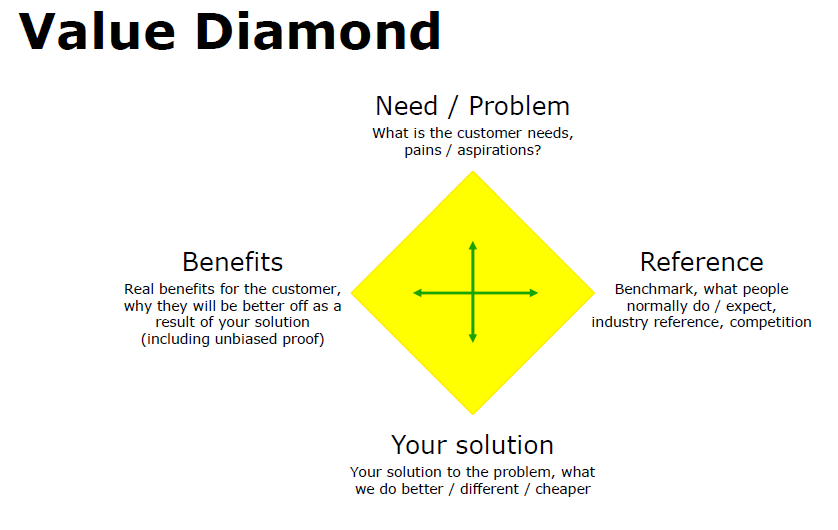 3.1 ProblemDescribe the problem or reason behind the project, from both the intended market/customer perspective and your business’s perspective if applicable.3.2 Objective(s)Describe the objective(s), intended development(s), and results of this project, in line with the SMART principle (Specific, Measurable, Achievable, Realistic, and Time-bound).Tips:If there are specific risks associated with the project, consider adding a risk analysis. Identify the risk and indicate its impact on the development of the project: what is its effect and what measures can be implemented to minimize this risk?Suggestion for risk analysis:The major risks associated with developing ... could be set out as follows:								Risk:	Explanation: 	Effect: Measure: 	Risk 2:Etc. 	3.3 Innovative natureDescribe the innovative nature of the project, including the added value in relation to existing or current products, processes, services, or developments; state the degree of maturity of the technology used. Mention how any intellectual property will be protected, if applicable. 3.4 Market perspectiveDescribe the market perspective of the project, including the customers/customer segments, geographical scope, market size in the target area (turnover/figures) and forecast for the next five years, intended market share (including reasoning) and forecast for the next five years, sales/distribution channels, and IP rights.3.5 Economic impactDescribe the economic impact of the project on the business, including the business model, the proposed purchase price, gross margin, and turnover for the next five years, the expected return on investment (including reasoning), the impact on internal/external employment opportunities, and competitiveness. Feasibility study4.1 Project planProvide an overall description of the plan for the entire innovation project, including activities, partial and overall results, milestones, schedule, and any partners involved.4.2 Feasibility studyProvide a detailed description of the feasibility study that you will be undertaking with the grant, including activities, partial and overall results, milestones, schedule, and any partners involved.4.3 ScheduleSpecify the scheduled start date and duration (in months) of the feasibility study. The feasibility study must be completed within 12 months of the grant decision date, but no later than by 1 April 2022.The feasibility study will start on      The feasibility study will last for       months.4.4 Cost budgetIn the table below, specify the anticipated costs that you have budgeted for and the amount of financing for the feasibility study per cost type.Note: all costs should exclude VAT.Explanation of the cost budgetYou must provide an explanation of the cost budget and details of each cost type.SignatureBy signing this application, you as the undersigned applicant declare the following:You are authorized to sign and submit the application.All details you have provided are true.You are responsible and liable for ensuring activities forming part of this feasibility study are carried out properly and for complying with the terms and conditions and obligations associated with the PoP Fund.You have read the Proof of Principle Fund grant regulations applicable at the time of signing this grant application (see www.liof-lbdf.nl).You will cooperate with the assessment of the impact of your innovation project on request.You will cooperate with LBDF publications and PR activities on request.This project as described in this application has not already started prior to submitting this application to LBDF.You act as guarantor for your own financial contribution towards this project.All alternative financing and grant options have been explored and exhausted.Any suppliers whose costs you have claimed as eligible costs are not a parent company, subsidiary, or affiliate, as defined in company law, and there is no family relationship with any such suppliers.You have not been suspended from trading or declared bankrupt.You comply with the standards under the Bibob (Public Administration (Probity Screening) Act) and/or integrity policy for the Province of Limburg if the legislation does not apply.You comply with the standards under the corporate social responsibility policy of the Province of Limburg.You are familiar with and comply with the rules on state aid for undertakings.Your company meets the European conditions for SME status (see Appendix 1).Appendix 1	SME declarationAccording to 'Micro-, small- and medium-sized enterprises: definition and scope’, the European Commission defines a medium-sized enterprise as having fewer than 250 FTEs and a small enterprise as having fewer than 50. An enterprise must be independent and have limited annual turnover. The criteria above apply to a company as a whole, including any subsidiaries.For more information, see the User guide to the SME Definition. This brochure contains clear examples of how the total figures for number of employees, turnover, and balance sheet total is calculated for an enterprise, including subsidiaries and affiliates. Please read this brochure carefully before providing the figures.By signing this document under the ‘Signature’ section, the applicant declares that he/she has read and accepted the rules on the SME status for enterprises.The applicant declares the following figures to be true for his/her enterprise,      , in the previous financial year 20  :Name of businessIf differentBusiness addressPostal addressPostcodePostcodeTown/cityTown/cityChamber of Commerce numberPlace of incorporationLegal formSBI codeBusiness sector(s) Agri / Food Chemicals / Materials Finance / Administration High-tech Systems Life Sciences Logistics Manufacturing More than one of these sectorsTitle Mr  Ms Mr  Ms Mr  MsSurnameInitial(s)PositionTelephoneEmailFinancial yearCurrent financial yearNo. of employeesBALANCE SHEETBALANCE SHEETBALANCE SHEETBALANCE SHEETBALANCE SHEETIntangible fixed assetsTangible fixed assetsCurrent assetsTotal assetsEquitySubordinated loansReservesLong-term loansShort-term loansTotal liabilitiesPROFIT AND LOSSPROFIT AND LOSSPROFIT AND LOSSPROFIT AND LOSSPROFIT AND LOSSTurnoverPurchase valueGross profitStaff costsOther operational costsWrite-offsEBITInterestExtraordinary income and expenditureTaxNet profitInvestmentsCost typeCost amount[€]Finance sourcePercentage[%]Amount[€]StaffingPersonal contributionMaterialsLBDF grantEquipmentOtherTotalWBSO grant-/-       Other income/grants-/-      Total eligible costsTotal financing100%Town/cityDateNamePositionCompany stamp and logoSignatureNumber of FTEs (< 250 people) ANDAnnual turnover (<€50m)ORBalance sheet total (<€43m)